BERKELEY CITY COLLEGE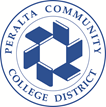 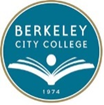 Curriculum CommitteeMeeting MinutesSeptember 1, 2022, 10:50 am-12:20 pmMembership:  (Attended = marked with “X”, Partial Attendance “P”)Vacant Positions: ASL Rep, ESOL Rep, ASBCC RepGuests: Stacey ShearsMeeting took place via Zoom #958 2846 6022PFabián BangaXBarbara Des RochersPJenny LowoodPChris BernardPKuni Hay (ex officio)XCatherine NicholsXJoseph BielanskiXAri KrupnickXKelly PernellXNancy CaytonPCharlotte LeePJenny YapPMary Clarke-MillerXCora LeightonXDmitriy ZhivPLisa Cook (ex officio)PChris Lewis (ex officio)AGENDA ITEMSUMMARY OF DISCUSSIONFOLLOW UP ACTIONCall to Order and Agenda Review10:52 a.m.Approval of AgendaMotion by J. Bielanski, second by B. Des Rochers.  Final Resolution: Motion Carries.Yea: A. Krupnick, C. Nichols, D. Zhiv, B. Des Rochers, N. Cayton, K. Pernell, C. Leighton, J. BielanskiResolution CC22-01Resolution to continue conducting committee meeting via teleconference as a Brown Act-covered legislative body (AB 361).Motion by: K. Pernell, second by C. Leighton.  Final Resolution: Motion Carries.Yea:  A. Krupnick, C. Nichols, J. Yap, D. Zhiv, B. Des Rochers, C. Lee, N. Cayton, K. Pernell, C. Leighton, J. BielanskiCommittee members were polled prior to the meeting about their interest in having hybrid meetings, giving the option to meet in person for those who prefer it, but there was a strong preference for online only.Approval of 4/21/22 MinutesMinutes from 4/21/22 corrected from previous readingMotion by J. Bielanski, second by F. Banga.  Final Resolution: Motion Carries.Yea:  A. Krupnick, C. Nichols, J. Lowood, J. Yap, D. Zhiv, F. Banga, B. Des Rochers, N. Cayton, C. Leighton, J. BielanskiAbstain:  C. Lee, K. PernellApproval of 5/5/22 MinutesMotion by: J. Yap, second by J. Lowood.  Final Resolution: Motion Carries.Yea:  A. Krupnick, C. Nichols,  J. Lowood, J. Yap, D. Zhiv, F. Banga, N. Cayton, C. Leighton, J. BielanskiAbstain:  C. Lee, B. Des Rochers, K. PernellAGENDA ITEMSUMMARY OF DISCUSSIONFOLLOW UP ACTIONPublic CommentNone2022-23 Meeting CalendarsCalendars for BCC’s Curriculum Committee and CIPD were provided.  All BCC Curriculum Committee members have been sent calendar invites for our meetings.Committee TrainingWhat Does the Curriculum Committee Do?Training on the fundamental duties and responsibilities of the committee.  Future trainings will take place on specific requirements and regulations.Proposed Curriculum Committee GoalsA proposed set of committee goals for 2022-23 was presented and feedback from members requested.  Suggestions included being more specific about the trainings to be provided and to condense the overall number of goals, keeping those that are overarching actions and listing specific tasks under those as a means to measure success.A revised list of goals will be reviewed at the next meeting as an action item.Report of May CIPD Meeting and CIPD Fall RetreatSee written reports.  Members may want to note item II.B. from the May report regarding our proposal to allow all colleges to adopt active courses within the district.  CIPD members rejected the proposal.  A discussion on how to move forward on equitable processes for course adoption within the district will take place at a later time.BCC Academic Senate Appointee for CIPD MembershipTabled due to lack of time.  Will be discussed at the next meeting.OER and Zero Textbook Cost Information on Course OutlinesTabled due to lack of time.  Will be discussed at the next meeting.Discuss ASL 057 & MM/AN 002 Placement in PCCD GE Area 2Tabled due to lack of time.  Will be discussed at the next meeting.Curriculum ProposalsThe following is a simplified list of items that the committee took action on.  For complete details on each item, see the spreadsheet of curriculum items available on the committee agenda page.  The following course proposals were approved:  COMM 003; ESOL 552 & 573.  There were no program proposals.Items requiring CIPD approval will be added to the October agenda.AnnouncementsAdjourn12:20 p.m.